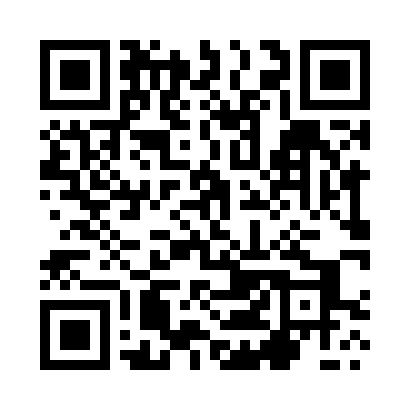 Prayer times for Powroznik, PolandWed 1 May 2024 - Fri 31 May 2024High Latitude Method: Angle Based RulePrayer Calculation Method: Muslim World LeagueAsar Calculation Method: HanafiPrayer times provided by https://www.salahtimes.comDateDayFajrSunriseDhuhrAsrMaghribIsha1Wed2:575:1412:335:387:5410:002Thu2:545:1212:335:397:5510:033Fri2:525:1012:335:407:5710:064Sat2:495:0912:335:417:5810:085Sun2:465:0712:335:428:0010:116Mon2:435:0512:335:438:0110:147Tue2:395:0412:335:438:0210:168Wed2:365:0212:335:448:0410:199Thu2:335:0112:335:458:0510:2210Fri2:304:5912:335:468:0710:2411Sat2:274:5812:335:478:0810:2712Sun2:244:5612:335:488:1010:3013Mon2:214:5512:335:498:1110:3314Tue2:184:5312:335:498:1210:3615Wed2:174:5212:335:508:1410:3816Thu2:164:5112:335:518:1510:4117Fri2:164:5012:335:528:1610:4218Sat2:154:4812:335:538:1810:4219Sun2:154:4712:335:538:1910:4320Mon2:144:4612:335:548:2010:4421Tue2:144:4512:335:558:2210:4422Wed2:134:4412:335:568:2310:4523Thu2:134:4312:335:568:2410:4524Fri2:134:4112:335:578:2510:4625Sat2:124:4012:335:588:2610:4626Sun2:124:4012:335:588:2810:4727Mon2:124:3912:335:598:2910:4828Tue2:114:3812:346:008:3010:4829Wed2:114:3712:346:008:3110:4930Thu2:114:3612:346:018:3210:4931Fri2:114:3512:346:028:3310:50